Технологическая карта урока ФИО учителя:  Каплевская Татьяна МихайловнаКласс:  5УМК :Учебник Н.А. Горяева, О.В. Островская Изобразительное искусство, Декоративно-прикладное искусство в жизни человека, 5 класс, Москва, «Просвещение», 2012Приложения Компьютер.Предмет:  изобразительное искусствоТема:  О чем рассказывают гербы и эмблемыТип урока:  урок открытия  новых знанийМесто и роль урока в изучаемой теме: 3 четверть «Декор – Человек, Общество, Время»,  7 урок в четвертиОжидаемый результат: обучающиеся научатся понимать символический язык искусства геральдики; отработают навык составления композиции герба, используя язык символов; приобретут опыт совместной поисковой деятельности.Цель:  сформировать у обучающихся представление о символическом характере языка герба как отличительного знака, о его составных частях, о символическом значении изобразительных элементов в искусстве геральдики, о символах и эмблемах в современном обществе.Планируемые результатыХод урокаПРИЛОЖЕНИЕ 1Геральдический словарикГЕРБ - совокупное изображение условных или естественных фигур, составленных на основе правил геральдики. Отличительный знак, на котором изображаются предметы, символизирующие владельца герба (человека, род, город, страну и т.п.)ГЕРАЛЬДИКА - наука о составлении, описании и расшифровке гербов. В геральдике имеются свои правила, терминология и символика, позволяющие кратко и ясно описывать герб.ГЕРОЛЬД - глашатай, распорядитель на торжествах, рыцарских турнирах, ведал составлением гербов и родословий.ГЕРБОВНИК - гербовая книга, в которой помещено собрание гербов с их описанием и родословными данными.ГЕРАЛЬДИЧЕСКИЕ ЦВЕТА - синий (лазурь), зеленый, красный, пурпурный (фиолетовый) и черный, жёлтый (золотой) и белый (серебряный).ГЕРАЛЬДИЧЕСКИЕ ФИГУРЫ - геометрические фигуры, занимающие определенную часть щита и представляющие собой площадь для помещения на ней других фигур.НЕГЕРАЛЬДИЧЕСКИЕ ФИГУРЫ - фантастические, а также фигуры, взятые из жизни, созданные природой или человеком. Изображаются в гербах натуральными цветами.ЩИТ - основной гербовый элемент. Условная рамка, в которой помещаются гербовые поля и фигуры.ПРИЛОЖЕНИЕ 2Рабочие листыГруппа «Герб»Герб - отличительный знак, передаваемый по наследству, с изображением символов его владельца (человека, сословие, род, город, страну и т. п.).Первоначально служил опознавательным знаком, несущим информацию о владельце. Герб был ярким, так как его должно было быть видно издалека. Он изображался на знамёнах, печатях, монетах, помещался в качестве знака собственности на архитектурных сооружениях, домашней утвари, предметах вооружения, произведениях искусства, рукописях, книгах и т.п. Он мог рассказать многое о старине, о людях, живших в давние времена.Сегодня - это символическое изображение, которое показывает исторические традиции страны или города. Это опознавательный знак каждого государства, составленный по правилам геральдики.Герб не может быть в одном случае знаком, а в другом символом, он должен быть именно и знаком, и символом одновременно!Самые первые гербы появились в Западной Европе в средние века. Это были личные знаки рыцарей, которые ставили на боевых щитах, а также на шлемах, флагах и попонах лошадей. Они помогали закованным в латы с головы до ног воинам различать друг друга на расстоянии. Сегодня, свои гербы имеют государства и отдельные города. Главной частью герба является щит. Различают два вида форм геральдических щитов.Национальные формы щитов.Варяжский - треугольный, с плавно изгибающимися боковыми сторонами, итальянский - овальной формы, французский - четырехугольной формы с заострением внизу в середине (в русской геральдике самой употребительной стала именно французская форма щита. Самый удобный с точки зрения свободного места, имеет максимальную площадь для заполнения. Этот щит уже давно применяется в геральдике как основной), испанский - с плавно закругленной нижней частью, германский - щит фигурно вырезанной формы, английский - треугольный с двумя опрокинутыми дугами в главе.Второй вид - геометрические формы щитов: круглые, косоугольные и квадратные щиты.Группа «Геральдика»Геральдика (гербоведение) — это наука, занимающаяся изучением гербов, а также традиции и практику их использования.Играет важную роль при объяснении происхождения исторических памятников, снабженных гербом. Это интересная и увлекательная наука. Она точно определяет, что и как может быть нанесено на государственный герб, фамильный герб и т. д., объясняет значение тех или иных символов, изучает значение цветов, использованных при создании герба. Геральдика - основополагающий источник правил использования геральдических символов.Сейчас геральдика нужна для знания истории. Каждый город Европы и России имеет свой герб, который сформировался исторически.Цвета в геральдикеПервоначально герб служил, прежде всего, военным опознавательным знаком, который должен был хорошо различаться на расстоянии. Его окраска должна была быть яркой и контрастной.Стоит отметить, что сегодня, оттенки цветов решающего значения не имеют. Художник волен изображать цвет в соответствии со своими возможностями, используя близкие ему приёмы и эстетические представления. В разные времена один и тот же герб мог изображаться в самых разных оттенках одних и тех же цветов и поэтому выглядеть очень по-разному.Все цвета в геральдике разделяются на эмали и металлы.К эмалям относят:Красный цвет в геральдике – символ храбрости, мужества, решительности.Синий цвет в геральдике – символ красоты, величия.Зелёный цвет в геральдике – символ надежды, изобилия.Пурпурный цвет в геральдике (фиолетовый, лиловый) – символ достоинства и могущества.Чёрный цвет в геральдике – символ печали, смирения, благоразумия.К металлам относят:Жёлтый (золотой) цвет – символ богатства, справедливости, великодушия.Белый цвет в геральдике (серебряный, белый) цвет – символ чистоты, невинности.Группа «Герольды»Бывают фигуры геральдические и негеральдические. Геральдические фигуры основаны на делении щита. Неральдические   фигуры   делятся   на  естественные, искусственные и легендарные.Естественные фигуры.Изображения живых существ (человека, зверей, птиц), небесных светил (солнце, луна, звезды), и стихий (огонь, вода. Что символизировали естественные фигуры?Конь - символизирует храбрость, остроту зрения, силу, быстроту, ловкость, совмещая в себе свойства несколькоих животных.Кошка - независимость.Лев - символизирует силу, мужество и великодушие.Медведь - предусмотрительность.Собака - преданность и повиновение.Орёл - власть, господство, великодушие, прозорливость.Пчела, муравей - трудолюбие, покорность.Дуб - символ крепости и силы.Лилия - добрая надежда, непорочность.И т.дЛегендарные фигуры: изображения существ, не существующих в природе, например, дракон, двуглавый орел, единорог и др.Фигуры искусственные обозначают именно то, что изображают.ПРИЛОЖЕНИЕ 3Листы для синквейнов1 строка. Тема -1 слово (имя существительное)2 строка. Описание темы- 2 слова (имя прилагательное)3 строка. Описание действия-3 слова (глагол).4 строка. Отношение к теме-фраза из 4 слов ( предложение, цитата, отношение автора синквейна к описываемому предмету или объекту.).5 строка. Суть темы -1 слово (синоним).ПРИЛОЖЕНИЕ 4ОЦЕНОЧНЫЙ ЛИСТФИ______________________________________________________________ГЕРАЛЬДИЧЕСКОЕ ОПИСАНИЕ И ОБОСНОВАНИЕ СИМВОЛИКИ ГЕРБА ИЛАНСКОГО РАЙОНА 

"Герб представляет собой червленый (красный) щит. В левой части щита, на фоне стилизованного изображения граней верстового столба - лев, в правой лапе держащий лопату (обращенную косвенно вверх и влево), а в левой - серп. В центральной части золотое изображение колоса с черным обрамлением на фоне стилизованного изображения ели. В нижней части орнамент по красному полю". 
Обоснование символики герба Иланского района. 
Иланский район расположен в восточной части Красноярского края. Планомерное заселение этих мест казаками и переселенцами началось в XVII столетии, способствовало строительство Московского тракта и появление с этого времени первых почтовых станков и населенных пунктов, расположенных у дороги (Иланский, Ловать, Карапсель). 
Строительство в XVIII веке Сибирско-Московского тракта дало толчок развитию деревень и сел. И уже к началу XIX века главные занятия жителей были связаны с обслуживанием дороги: ремонт дорог, мостов, верстовых столбов, содержание лошадей и подвод, помещений для арестантов и стражи. 
При строительстве Транссибирской железнодорожной магистрали в 1894 году недалеко от Иланского были возведены депо и станция. Возникли новые промыслы, связанные с обслуживанием железной дороги. 
И в настоящее время Иланский является крупнейшим транспортным узлом на востоке Красноярского края - через территорию района проходят федеральная трасса Байкал и Транссибирская магистраль. Иланская - узловая станция Транссиба между Красноярском и Тайшетом. 
Грань верстового столба с красноярским львом символизирует важность Иланского района в транспортной системе края, а также отражает традиционные для местных жителей занятия, связанные с обслуживанием магистралей. 
Зеленый цвет в изображении - символ природы, здоровья, надежды, молодости и жизненного роста. Золотой колос на фоне стилизованного изображения ели отражает сельскохозяйственную направленность развития района, а также лесоперерабатывающую промышленность и природу, благоприятствующую развитию туризма. 
Русский орнамент в нижней части герба передает фольклорные традиции, христианское вероучение, наследие и символизирует славянское происхождение населения района. Золото - символ урожая, богатства, стабильности и уважения. 
Красный цвет - символ силы, мужества, труда, красоты и праздника. 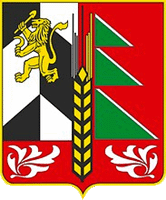 Предметные знания, предметные действияУУДУУДУУДУУДПредметные знания, предметные действиярегулятивныепознавательныекоммуникативныеличностныеСодействовать развитию эстетического вкуса, художественного мышления обучающихся, воспитывать интерес к истории, уважение к культуре и символике своей страны, своего города, края.Упражнять обучающихся в использовании различных материалов, знаний по цветоведению и средств художественной выразительности для передачи замысла в собственной деятельности.- уметь планировать и грамотно осуществлять учебные действия в соответствии с поставленной задачей,- находить варианты решения различных художественно-творческих задач;- уметь рационально строить самостоятельную творческую деятельность,- уметь организовать место занятий.- овладеть умением творческого видения с позиций художника, т.е. умением сравнивать, анализировать, выделять главное, обобщать;- стремиться к освоению новых знаний и умений, к достижению более высоких и оригинальных творческих результатов.- овладеть умением вести диалог, распределять функции и роли в процессе выполнения творческой работы;- использовать средства информационных технологий для решения различных учебно-творческих задач в процессе поиска дополнительного изобразительного материала, выполнение творческих проектов отдельных упражнений по живописи.-Формирование основ художественной культуры.-Развитие эстетического сознания через освоение творческой деятельности эстетического характера.- Развитие ассоциативно- образного мышления, фантазии, навыков работы с художественными материалами. уметь наблюдать и фантазировать при создании образных форм;- уметь сотрудничать с товарищами в процессе совместной деятельности, соотносить свою часть работы с общим замыслом;- уметь обсуждать и анализировать собственную художественную деятельность и работу одноклассников с позиций творческих задач данной темы, с точки зрения содержания и средств его выражения     Название        этапа урокаЗадача, которая должна быть решена (в рамках достижения планируемых результатов урока)Формы организации деятельности учащихся Действия учителя по организации деятельности учащихся Действия учащихся (предметные, познавательные,регулятивные)Результат взаимодействия учителя и учащихся по достижению планируемых результатов урокаДиагностикадостижения планируемых результатов урока1Организационный момент (2 мин.)Создание  благоприятного психологического настроя на работуФронтальная работа.Придумано кем-то просто и мудроПри встрече здороваться: «Доброе утро!”Доброе утро хочу всем сказатьНужно урок наш с улыбки начать!      А теперь давайте поделимся хорошим настроением, возьмите друг друга за руки и улыбнитесь. Вот теперь у нас у всех хорошее настроение.Занимают свои места, выполняют самооценку готовности к уроку, приветствуют присутствующих, эмоционально настраиваются на урок.Р: создание благоприятного психологического настроя на работуК:контроль, взаимоконтроль, самоконтроль, оценка, самооценка.2Мотивация к учебной деятельностиМотивировать учащихся к учебной деятельности.Фронтальная и индивидуальная работа.Подводит к теме урокаСегодня я хочу начать урок с истории, которая произошла много лет назад, в 16 веке, с одним рыцарем, который жил в Германии.Его отец был славным воином, но погиб в крестовом походе и не успел передать своему сыну по наследству родовой знак собственности. Рыцарь влюбился в девушку из знатного рода, но его даже не пустили в ворота замка, где она жила, так как у него не было знака отличия.Тогда он стал совершать ратные подвиги, побеждать в рыцарских турнирах, участвовать в боевых походах. Каждый его подвиг был увековечен особым знаком на рыцарском щите.Так, у него появился свой отличительный знак собственности.Ребята, вспомните кинофильмы о рыцарях, у них в руках во время турниров щиты, которые не только защищали их от стрел и ударов мечей, но и отличали их друг от друга.Вы хотели бы узнать, что это за знаки?Приём «Зашифрованное слово»Для того, чтобы вы ответили на мой вопрос, я хочу предложить вам угадать ребус.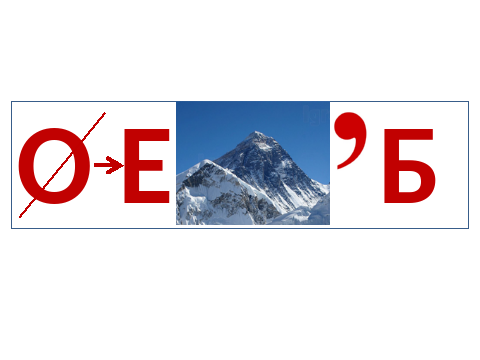 Думаю, что вы уже догадались, о чем мы будем говорить на уроке.Даёт возможность учащимся высказать предположенияСлушают учителяУгадывают ребус. Осмысливают, чему будет посвящён урок, делают предположенияЛ :смыслообразованиеП: умение структурировать знания, умение осознанно строить речевое высказывание.К: сотрудничество с учителем и одноклассниками.3Актуализация знаний и фиксация индивидуального затруднения в пробном действии3 минПодготовить к восприятию нового материала.Фронтальная  работаАктивизирует знания с помощью наводящих вопросовРебята, подскажите мне, какая тема курса изобразительное искусство в 5 классе?Как вы думаете, какую декоративную роль играет герб сегодня?Только ли служит украшением?Ребята, а что вы уже знаете о гербах?Да, мы будем говорить о гербах, но не только. Давайте, попробуем уточнить тему урока.Посмотрите, на изображение. Что это?Правильно, это герб нашего государства.А знаете, ли вы, почему на нем изображен двуглавый орел?Двуглавый орёл - символ единства Запада и Востока, Европы и Азии в Российском государстве.А почему фон герба красный? А почему он именно такой формы?Отвечают – роль декоративного искусства в жизни человекаОтвечают на вопросыАнализируют информацию, участвуют в диалоге, отвечают на вопросыОтвечают на вопросы, осознают, что испытывают затруднения при ответах на поставленные вопросыЛ: самоопределение (личностное определение связанное с формированием гражданской идентичности личности) ; смыслообразование (связано с мотивацией, смыслом учеб.деятельности).П: анализ, синтез, обобщение;использование знаково-символических средств.Р: выполнение пробного учеб.действия;фиксирование индивидуального затруднения в пробном действии.К: сотрудничество с учителем и одноклассниками.44.Выявление места и причины затруднения2 минОрганизовать постановку цели урока, создать условия для совместного  плана действия.Фронтальная и индивидуальная работа.Выявляет затруднения с помощью наводящих вопросовРебята знаете, ли вы, что у каждого города нашей страны, есть свой герб. Есть он и у Иланского района. Посмотрите на него, чем он отличается от герба России, и в чем вы видите сходство?"Герб представляет собой червленый (красный) щит. В левой части щита, на фоне стилизованного изображения граней верстового столба - лев, в правой лапе держащий лопату (обращенную косвенно вверх и влево), а в левой - серп. В центральной части золотое изображение колоса с черным обрамлением на фоне стилизованного изображения ели. В нижней части орнамент по красному полю". 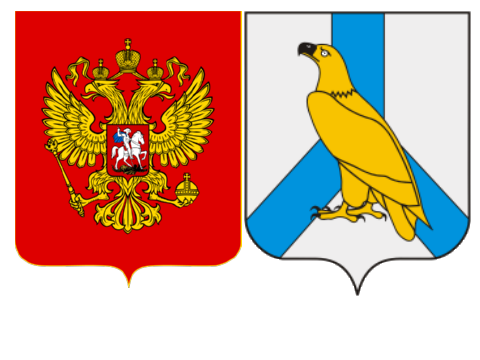 Как вы думаете, можно ли с помощью герба рассказать о стране, или о городе, символом которого он является?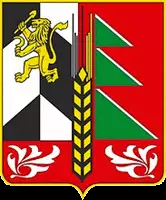 Давайте теперь, попробуем сформулировать тему урока.Итак, тема урока «О чем рассказывают нам гербы?»Ребята, а хотели бы вы, чтобы у нашего села тоже был свой герб?А как вы думаете, могли бы вы его составить прямо сейчас?Почему нет?Посмотрите на изображения гербов еще нескольких городов России.Как вы думаете, если бы вы знали, почему фон герба определенного цвета, что означает изображенная фигура или предмет, почему именно эта форма щита, вы бы смогли нам рассказать, почему он составлен именно так, а не по-другому?Теперь, вы понимаете, для того, чтобы составить герб нужно знать, как выбрать форму поля герба, как подобрать цвет, узнать какие фигуры можно использовать, другими словами надо узнать особенности составления гербаПодводит к целеполаганиюТеперь, попробуйте сформулировать цель урокаОтвечают на вопросы, выявляют места затруднения и причиныОтветы детей, их обобщение: познакомиться с особенностями составления герба, символическим значением цвета, формы и фигурЛ: личностное переживание; самоопределение.П: анализ, синтез, сравнение, обобщение, аналогия, классификация;использование знаково-символических средств; целеполагание.Р: волевая саморегуляция в ситуации затруднения.К: выражение своих мыслей с достаточной полнотой и точностью; аргументация своего мнения; учет различных мнений.5Построение проекта выхода из затруднения4 минФронтальная, групповая  и индивидуальная работа.Давайте, попробуем составить план действий. Сегодня, вы будете работать в группах.Акцентирует внимание на правилах работы в группе и критериях оценивания работыКакие правила работы в группе вы помните?Какие критерии оценивания работы в группе вы помните?Вы уже заранее распределились на три группы. Каждая группа будет решать свои задачи.Сейчас, мы устроим разминку. Для того, чтобы мне было удобно к вам обращаться, я предлагаю дать названия группам, причём мы используем ключевые слова урока.Первая группа будет называться «герб», вторая «герольд», третья «геральдика».Что означают эти слова?У вас на столах лежат геральдические словарики (ПРИЛОЖЕНИЕ 1), найдите ответы в них. Если группа готова, отвечайте.Итак, давайте проведем жеребьёвку и с помощью цвета (желтый, синий, красный) узнаем, какая команда, как будет, называться и по какой теме будет готовить информацию.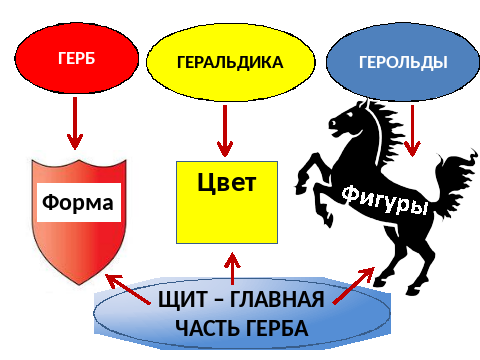 Каждая команда получает кейс для работы, учитель объясняет, что содержится в кейсах (рабочие листы, конверты с наглядным материалом для кластеров, листы оценивания)Цель работы группы: подготовить информацию по определённой темеСлушают учителяОтвечают на вопросыИспытывают затруднения при ответахПользуются словариками, находят значения терминов и зачитывают ихУчаствуют в жеребьёвке, анализируют результатПолучают кейсы и указания к работеЛ:смыслообразование.П: построение логической цепи рассуждений; анализ, синтез, сравнение;поиск и выделение необходимой информации из текстов.Р: познавательная инициатива; волевая саморегуляция в ситуации затрудненияК: индивидуальное сотрудничество в поиске и выборе информации; индивидуальное сотрудничество с педагогом6Реализация построенного проекта15 минОбеспечение усвоение знаний и применение их на практикеГрупповая работа.«Открытие» нового знанияА сейчас вы познакомитесь с правилами составления гербов, с так называемой геральдической азбукой. Главной частью герба является ЩИТ, он может быть разных форм, его поле может отличаться по цвету, символичны и фигуры украшающие щит.Приём «Кластер»А теперь, давайте составим кластер, ключевой фразой которого будет «Щит – главная часть герба». Каждая группа составит свою «гроздь», группа «Герб» – ваше ключевое слово «Форма», группа «Геральдика» – «Цвет», группа «Герольды» – «Фигуры».Материал для кластеров вы найдете в своих рабочих листах (ПРИЛОЖЕНИЕ 2) и конвертах.Корректирует работу группВы поработали, пожалуйста, представьте свои кластеры.Слушают заданиеВыполняют кластерыЗащита кластеров. Группы защищают кластеры у доски, объединяют в один.Л:смыслообразование; личностное переживание; осознание ответственности за общее дело.П: построение логической цепи рассуждений; анализ, синтез, сравнение; извлечение необходимой информации; структурирование знаний; осознание и произвольное построение речевого высказывания; выбор эффективных способов решения учебной задачи; самостоятельное выделение и формулирование познавательной цели; использование знаково-символических средств.Р: волевая саморегуляция в ситуации затруднения; познавательная инициатива.К: сотрудничество в поиске и выборе информации; выражение своих мыслей с достаточной полнотой и точностью; аргументация своего мнения и позиции; учёт разных мнений; использование критериев для обоснования своего суждения; достижение договорённости и согласование общего решения; разрешение конфликтов.7Первичное закрепление5 минФронтальная и групповая работаЗакрепляет знания учащихся с помощью творческого задания Теперь, зная, что нужно учитывать при составлении герба, давайте коллективно попробуем составить герб села Далая.Какой формы щит мы выберем и почему?Предлагает ответитьПодумайте, что отличает наше село от других населенных пунктов, какие достопримечательности у нас есть? Можно ли разделить наш герб на части, в которых разместить негеральдические символы: горы, реку?Каким цветом будут части нашего герба? Почему?Давайте, соберем из подготовленных деталей герб нашего села.Собирает герб на доске, учитывая предложения учащихсяОтвечают на вопросы, предлагают вариантыЛ:смыслообразование; самоопределение; личностное переживание; осознание ответственности за общее дело.П: умение структурировать знания, умение осознанно строить речевые высказывания; использование знаково-символических средств; установление причинно-следственных связей; установление причинно-следственных связей.Р: выделение и осознание того, что уже усвоено, осознание качества и уровня усвоения.К: выражение своих мыслей с достаточной полнотой и точностью; использование речевых средств для решения коммуникационных задач; формулирование и аргументация своего мнения; учёт разных мнений , координирование разных позиций8Физминутка 1 минразвитие межполушарного взаимодействия, произвольности и самоконтроляИндивидуальная работа.Упражнение» Зеркальное рисование»Учащиеся рисуют в воздухе, одновременно обеими руками зеркально-симметричные буквы слова «герб»9Рефлексия учебной деятельности8 минОсознание учащимися своей деятельности и оценка результатов.Групповая работа и индивидуальная работаПриём «Синквейн»Предлагает составить синквейны по темам, соответственно названиям группА теперь, давайте составим синквейны. В ваших кейсах возьмите лист – ПРИЛОЖЕНИЕ 3. Вы видите правила составления синквейна, напишите его рядом, придерживаясь их. Можете ещё раз обратиться к рабочим листам с информацией для вашей группы.Даёт слово представителям групп зачитать получившиеся синквейныПредлагает осуществить оценку деятельности на уроках в листах оценивания (ПРИЛОЖЕНИЕ 4)Что вы узнали сегодня на уроке? Понравился ли вам урок? Где могут пригодиться вам эти знания?Да, ребята, действительно. Все правила составления и все гербы, какие существуют на свете, знают только герольды. Но разбираться в гербах должен каждый человек. Без этого он глуп и слеп. Герб - это язык, на котором говорят города и страны. Герб – это наша история.Составляют синквейныЗачитывают синквейныОсуществляют самооценку и взаимооценку собственной деятельностиОтвечают на вопросыЛ:смыслообразование; самооценка на основе критерия успешности; адекватное понимание причин успеха/неуспеха в учебной деятельности; следование в поведении моральным нормам и этическим требованиям.П: рефлексия способов и условий действия; контроль и оценка процесса результатов деятельности .К: выражение своих мыслей с достаточной полнотой и точностью; формулирование и аргументация своего мнения и позиции; использование критериев для взаимооценивания.109. Домашнее задание2  минКак вы думаете, каким сегодня будет домашнее задание? Я сейчас назову домашнее задание, а вы проверьте, правы ли вы оказались. В альбомах вам надо будет нарисовать герб семьи, опираясь на полученные знания и рассказать на следующем уроке, что изображено и почему.Предлагают свои варианты домашнего заданияЗаписывают домашнее заданиеКритерии оценки работы в группе(до 3 баллов)СамооценкаОценка экспертаОценка учителяАктивностьВыполнение обязанностейВклад в работуСотрудничествоИТОГОВЫЙ БАЛЛ«5» - 36-33 баллов, «4» - 32 или 29 баллов, «3» - 28 и меньше баллов«5» - 36-33 баллов, «4» - 32 или 29 баллов, «3» - 28 и меньше баллов«5» - 36-33 баллов, «4» - 32 или 29 баллов, «3» - 28 и меньше баллов«5» - 36-33 баллов, «4» - 32 или 29 баллов, «3» - 28 и меньше балловГЕРБ РОССИЙСКОЙ ФЕДЕРАЦИИ (ГЕРБ РОССИИ)Дата принятия: 30.11.1993, 25.12.2000В червлёном поле золотой двуглавый орел, увенчанный двумя золотыми императорскими коронами и над ними такой же императорской короной с инфулами, держащий в правой лапе золотой скипетр, в левой – золотую державу, имеющий на груди щит, в червлёном поле которого обращенный едущий серебряный всадник в лазоревом плаще, поражающий серебряным копьем обращенного, опрокинутого и попранного конем чёрного дракона.
Обоснование символики: 
В основе герба РФ - исторический герб Российской империи. Золотой двуглавый орел на красном поле сохраняет историческую преемственность в цветовой гамме гербов конца XV - XVII века. Рисунок орла восходит к изображениям на памятниках эпохи Петра Великого. Над головами орла изображены три исторические короны Петра Великого, символизирующие в новых условиях суверенитет как всей Российской Федерации, так и ее частей, субъектов Федерации; в лапах - скипетр и держава, олицетворяющие государственную власть и единое государство; на груди - изображение всадника, поражающего копьем дракона. Это один из древних символов борьбы добра со злом, света с тьмой, защиты Отечества. Восстановление двуглавого орла как Государственного герба России олицетворяет неразрывность и преемственность отечественной истории. Сегодняшний герб России - это новый герб, но его составные части глубоко традиционны; он и отражает разные этапы отечественной истории, и продолжает их в преддверье третьего тысячелетия.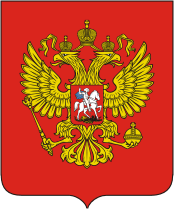 